Función continuaSi una función tiene límite en un punto y su valor coincide con el valor de la función en ese punto, entonces la función es continua en ese punto:{\displaystyle \left.{\begin{array}{r}\displaystyle {\lim _{x\to a}f(x)=L}\\f(a)=L\end{array}}\right\}{\text{continua}}}En cualquier otro caso es discontinua en ese punto.Clasificación de discontinuidades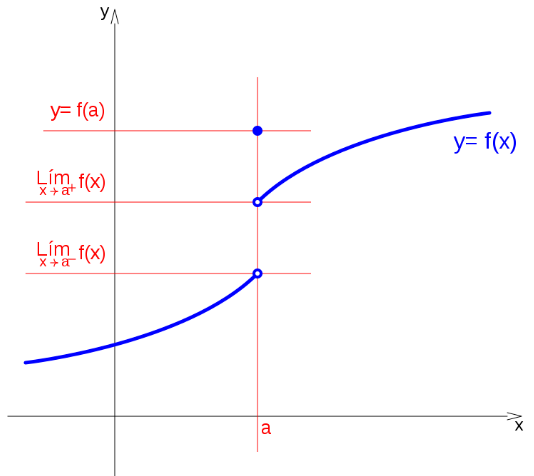 Las funciones continuas son de suma importancia en matemática y en distintas aplicaciones. Sin embargo, no todas las funciones son continuas. Puede ocurrir que una función no sea continua en todo su dominio . Si una función no es continua en un punto, se dice que la función tiene una discontinuidad en ese punto y que la función es discontinua. La discontinuidad de una función en un punto puede ser clasificada en: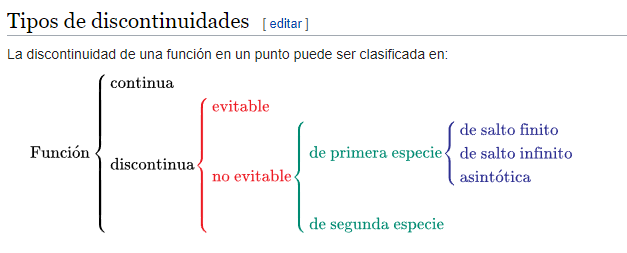 {\displaystyle \mathrm {Funci{\acute {o}}n} \left\{{\begin{array}{l}\mathrm {continua} \\\mathrm {discontinua} {\color {Red}\left\{{\begin{array}{l}\mathrm {evitable} \\{\text{no evitable}}{\color {PineGreen}\left\{{\begin{array}{l}{\text{de primera especie}}{\color {Blue}\left\{{\begin{array}{l}{\text{de salto finito}}\\{\text{de salto infinito}}\\\mathrm {asint{\acute {o}}tica} \end{array}}\right.}\\\\{\text{de segunda especie}}\end{array}}\right.}\\\end{array}}\right.}\end{array}}\right.}Discontinuidad evitableUna función presenta discontinuidad evitable en un punto a, si existe el límite en el punto, pero la función en ese punto, f(a), tiene un valor distinto o no existe, veamos estos dos casos.Si el límite cuando x tiende a a, es c, y el valor de la función evaluada en a es d, la función es discontinua en a.Si la función tiene por límite cuando tiende a a, pero no existe en ese punto, la función es discontinua en a.{\displaystyle \left\{{\begin{array}{l}\left.{\begin{array}{l}\displaystyle {\lim _{x\to a^{-}}f(x)=c}\\\displaystyle {\lim _{x\to a^{+}}f(x)=c}\end{array}}\right\}\displaystyle {\lim _{x\to a}f(x)=c}\\f(a)=d\end{array}}\right.} Sabiendo que una función es continua en un punto, cuando tiene límite en ese punto, y el valor del límite es el mismo que el valor de la función en ese punto, las dos discontinuidades anteriores se pueden evitar asignando a la función, en el punto de discontinuidad, el valor del límite en ese punto.{\displaystyle \left\{{\begin{array}{l}\left.{\begin{array}{l}\displaystyle {\lim _{x\to a^{-}}f(x)=c}\\\displaystyle {\lim _{x\to a^{+}}f(x)=c}\end{array}}\right\}\displaystyle {\lim _{x\to a}f(x)=c}\\\nexists f(a)\end{array}}\right.}{\displaystyle \left\{{\begin{array}{l}\left.{\begin{array}{l}\displaystyle {\lim _{x\to a^{-}}f(x)=c}\\\displaystyle {\lim _{x\to a^{+}}f(x)=c}\end{array}}\right\}\displaystyle {\lim _{x\to a}f(x)=c}\\f(a)=c\end{array}}\right.}DISCONTINUIDAD NO EVITABLESe dice que una función presenta una discontinuidad esencial cuando se produce algunas de las siguientes situaciones:Discontinuidad de primera especie: si los límites laterales son distintos, o al menos uno de ellos diverge.Discontinuidad de segunda especie: si la función, al menos en uno de los lados del punto, no existe o no tiene límite.DISCONTINUIDAD DE PRIMERA ESPECIEEn este tipo de discontinuidad existen tres tipos:De salto finitoExisten los límites por la derecha y por la izquierda del punto, su valor es finito, pero no son iguales.Si la función tiende a c, cuando x tiende a a por la izquierda, y tiende a d cuando lo hace por la derecha, en el punto x = a, se presenta un salto, independientemente del valor de la función en ese punto.{\displaystyle \Delta y=\left|\lim _{x\to {a}^{-}}f(x)-\lim _{x\to {a}^{+}}f(x)\right|}{\displaystyle \left\{{\begin{array}{l}\displaystyle {\lim _{x\to a^{-}}f(x)=c}\\\displaystyle {\lim _{x\to a^{+}}f(x)=d}\\\nexists f(a)\end{array}}\right.}Así podemos ver que son discontinuidades de salto finito: {\displaystyle \left\{{\begin{array}{l}\displaystyle {\lim _{x\to a^{-}}f(x)=c}\\\displaystyle {\lim _{x\to a^{+}}f(x)=d}\\f(a)=c\end{array}}\right.}{\displaystyle \left\{{\begin{array}{l}\displaystyle {\lim _{x\to a^{-}}f(x)=c}\\\displaystyle {\lim _{x\to a^{+}}f(x)=d}\\f(a)=d\end{array}}\right.}{\displaystyle \left\{{\begin{array}{l}\displaystyle {\lim _{x\to a^{-}}f(x)=c}\\\displaystyle {\lim _{x\to a^{+}}f(x)=d}\\f(a)=e\end{array}}\right.}De salto infinitoSi uno de los límites laterales es infinito y el otro finito, tanto si el límite por la izquierda es finito y el de la derecha infinito: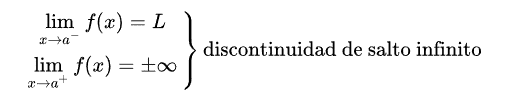 Así podemos ver los casos:{\displaystyle \left.{\begin{array}{c}\displaystyle {\lim _{x\to a^{-}}f(x)=L}\\\displaystyle {\lim _{x\to a^{+}}f(x)=\pm \infty }\end{array}}\right\}{\text{discontinuidad de salto infinito}}} Como en el caso de que el límite por la izquierda sea infinito y por la derecha finito:{\displaystyle \left.{\begin{array}{c}\displaystyle {\lim _{x\to a^{-}}f(x)=\pm \infty }\\\displaystyle {\lim _{x\to a^{+}}f(x)=L}\end{array}}\right\}{\text{discontinuidad de salto infinito}}}Donde se puede ver: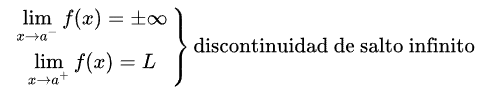 {\displaystyle \left\{{\begin{array}{l}\displaystyle {\lim _{x\to a^{-}}f(x)=+\infty }\\\displaystyle {\lim _{x\to a^{+}}f(x)=c}\end{array}}\right.}{\displaystyle \left\{{\begin{array}{l}\displaystyle {\lim _{x\to a^{-}}f(x)=-\infty }\\\displaystyle {\lim _{x\to a^{+}}f(x)=c}\end{array}}\right.}Se dice que la discontinuidad es de salto infinito.Discontinuidad asintótica[editar]Si los dos límites laterales de la función en el punto x = a son infinitos:{\displaystyle \left.{\begin{array}{c}\displaystyle {\lim _{x\to a^{-}}f(x)=\pm \infty }\\\displaystyle {\lim _{x\to a^{+}}f(x)=\pm \infty }\end{array}}\right\}{\text{discontinuidad }}\mathrm {asint{\acute {o}}tica} } 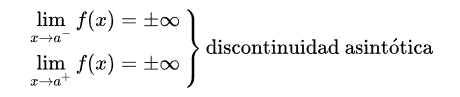 A este tipo de discontinuidad de primera especie se le llama discontinuidad asintótica, siendo x = a la asíntota.{\displaystyle \left\{{\begin{array}{l}\displaystyle {\lim _{x\to a^{-}}f(x)=-\infty }\\\displaystyle {\lim _{x\to a^{+}}f(x)=-\infty }\end{array}}\right.}Discontinuidad de segunda especieSi la función no existe en uno de los lados del punto, o no existen alguno, o ambos, de los límites laterales de la función en ese punto, se dice que la función presenta una discontinuidad de segunda especie en ese punto.{\displaystyle \left\{{\begin{array}{l}\forall x\leq a:\;\nexists f(x)\\\displaystyle {\lim _{x\to a^{+}}f(x)=c}\end{array}}\right.}NO es una discontinuidad de segunda especie una función definida en un solo punto, o más generalmente, en un conjunto isolado de puntos. Toda función definida en ese tipo de conjuntos es continua.Caso de continuidadUna función y = f(x) es continua en un punto a, si los límites por la derecha y la izquierda son iguales, y coinciden con el valor de la función en ese punto.{\displaystyle \left\{{\begin{array}{l}\left.{\begin{array}{l}\displaystyle {\lim _{x\to a^{-}}f(x)=c}\\\displaystyle {\lim _{x\to a^{+}}f(x)=c}\end{array}}\right\}\displaystyle {\lim _{x\to a}f(x)=c}\\f(a)=c\end{array}}\right.}Sea la función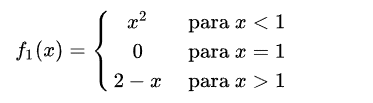 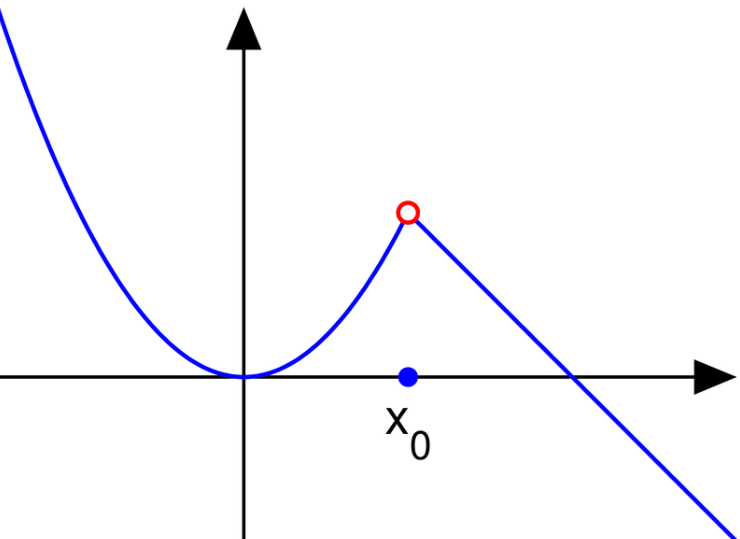 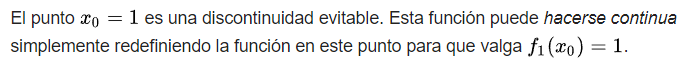 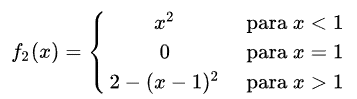 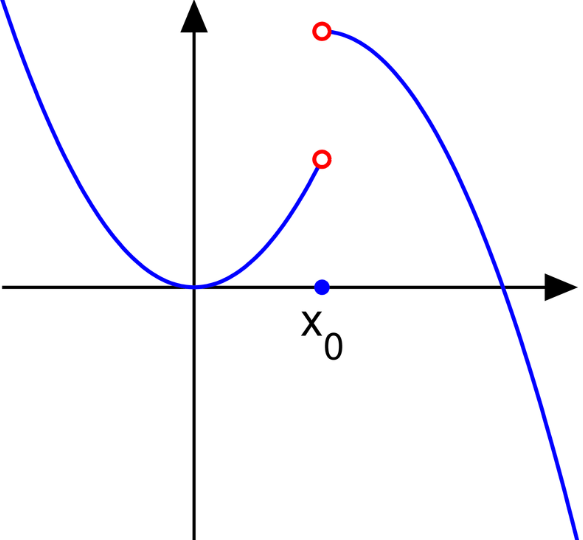 El punto Xo=1 es una discontinuidad por salto.Una función presenta un punto de Discontinuidad evitable si en ese punto se cumple que: 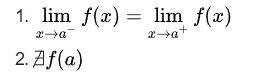 Pueden ser transformadas en otra función continua, dándole a f(a) el valor adecuado que la hace continua. Si modificamos una función obtenemos otra función, no la misma, por ello se dice que son evitables.Ejemplo:Esta función es continua para todo x de valor real y es equivalente a la primera función, excepto en que la primera es discontinua para x= 2.Discontinuidad de primera especie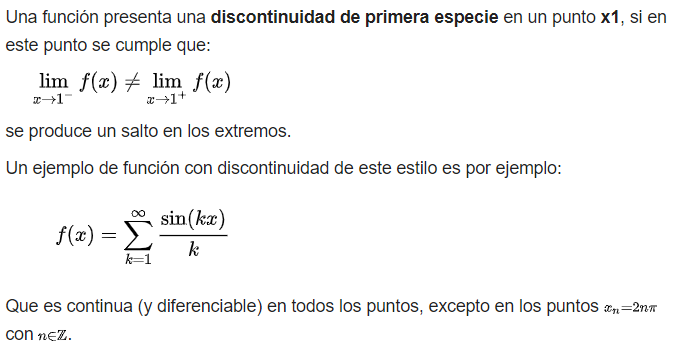 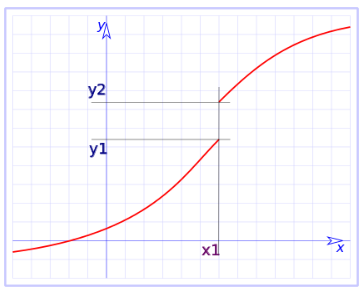 Discontinuidad de segunda especieSon las que tienen puntos para los que existe solo uno de los límites laterales o ninguno. 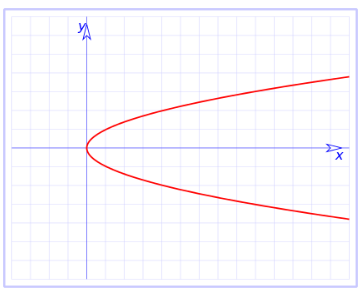 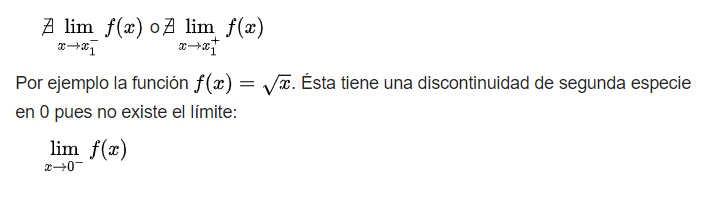 Discontinuidad asintóticaLa discontinuidad viene marcada por una asíntota vertical. Se cumple lo siguiente: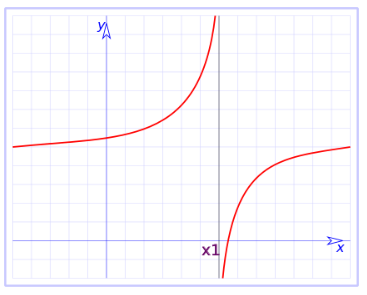 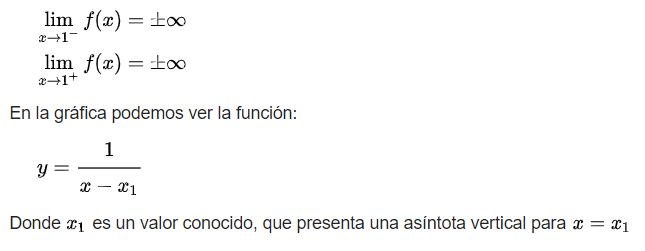 WEBGRAFÍAhttps://es.wikipedia.org/wiki/Clasificaci%C3%B3n_de_discontinuidades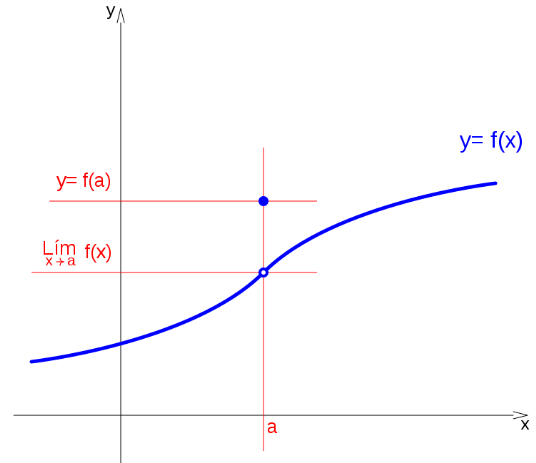 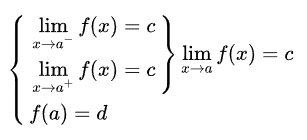 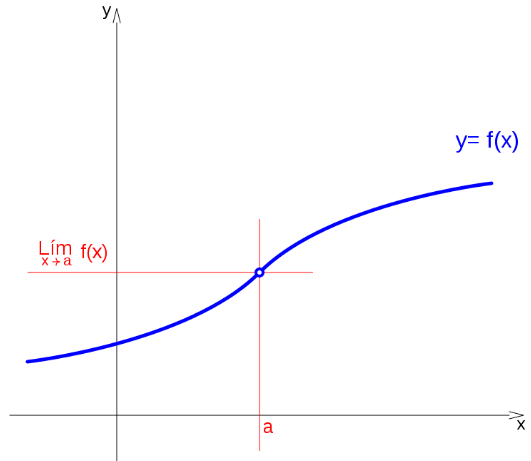 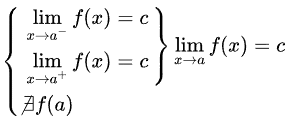 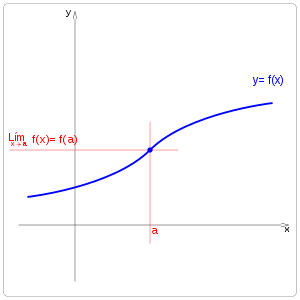 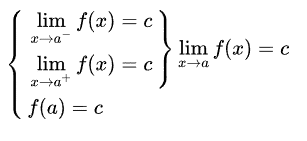 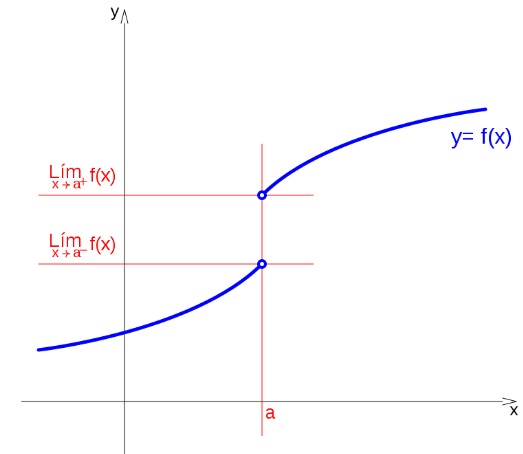 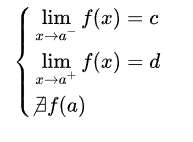 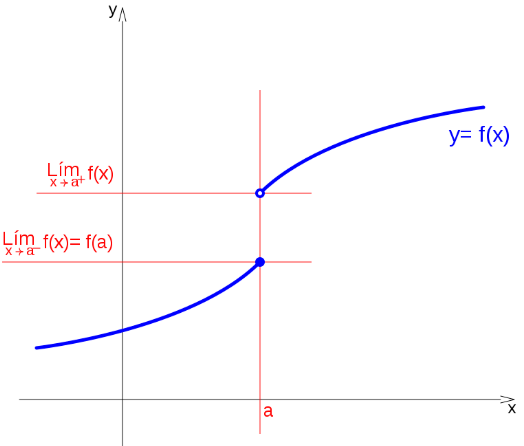 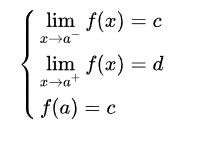 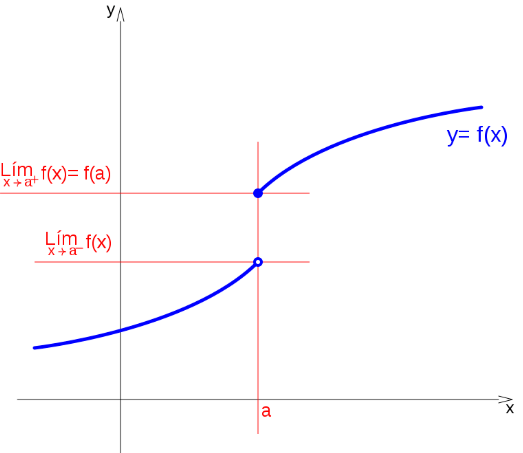 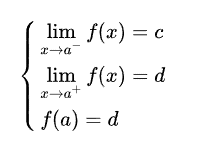 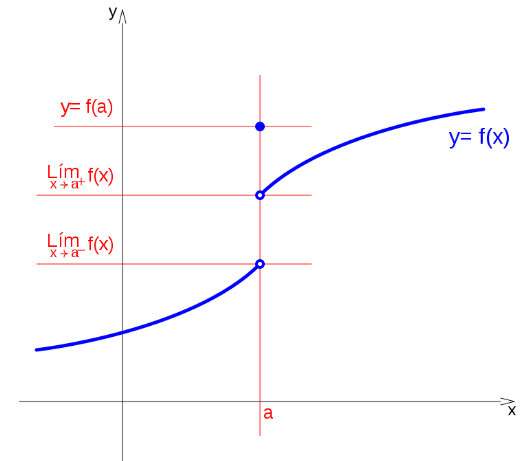 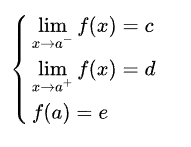 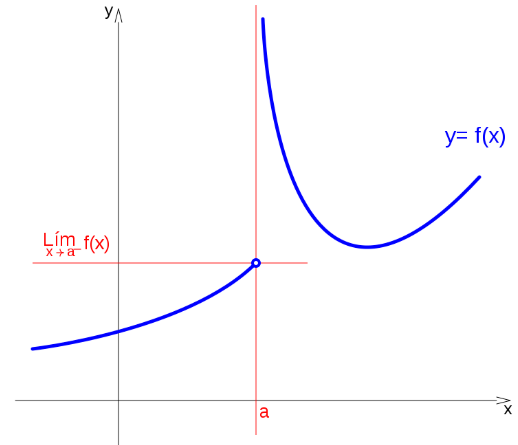 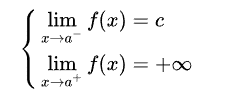 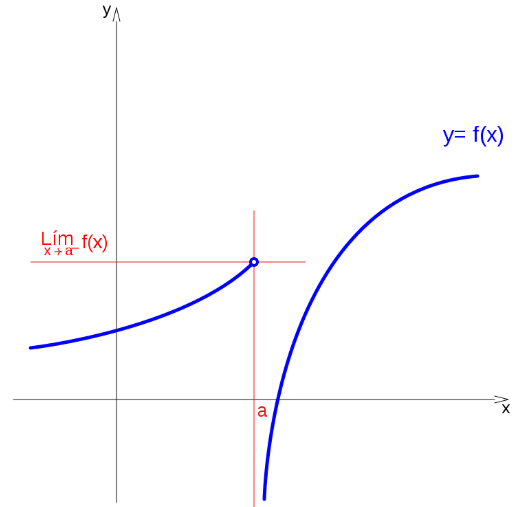 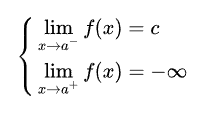 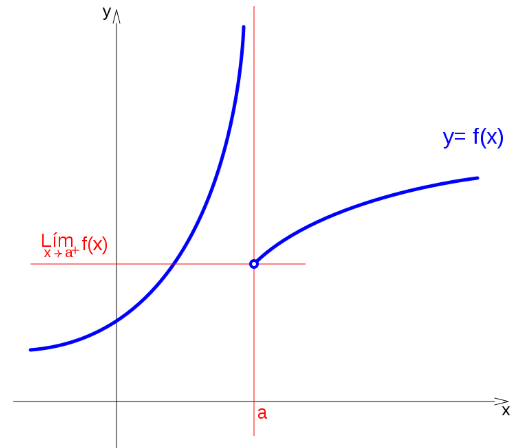 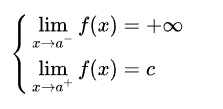 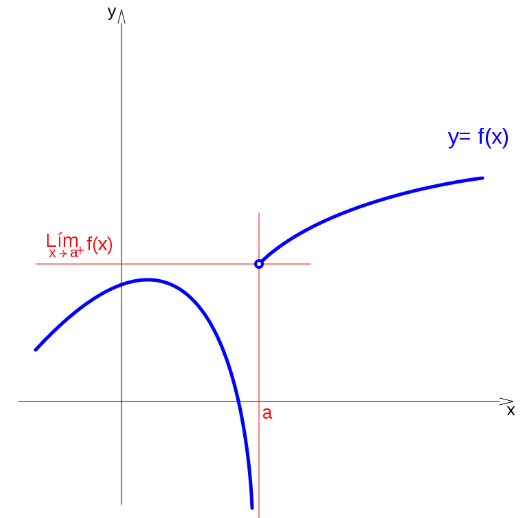 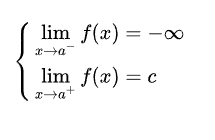 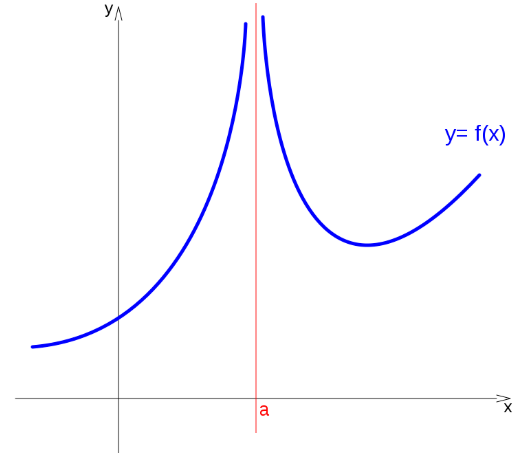 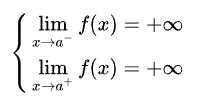 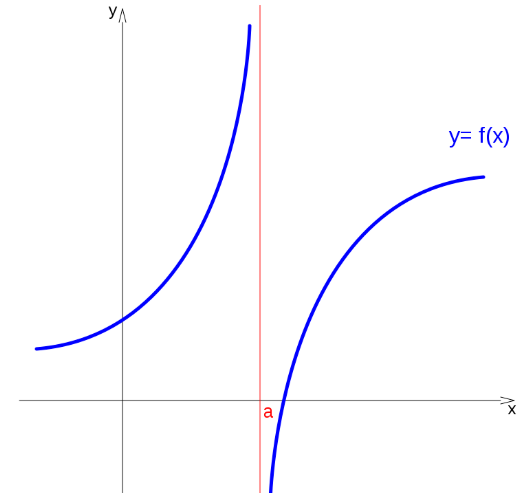 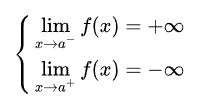 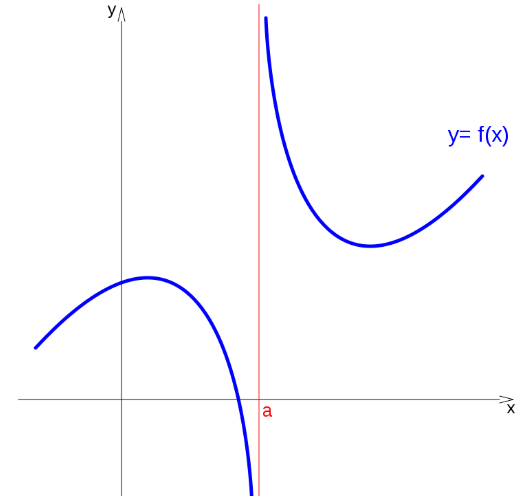 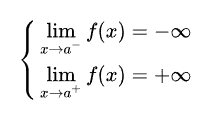 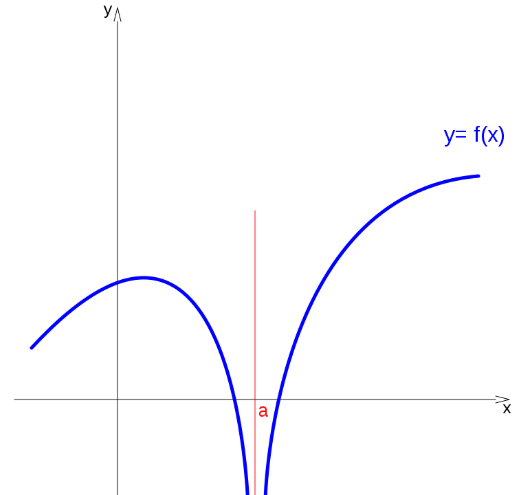 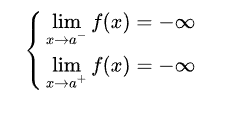 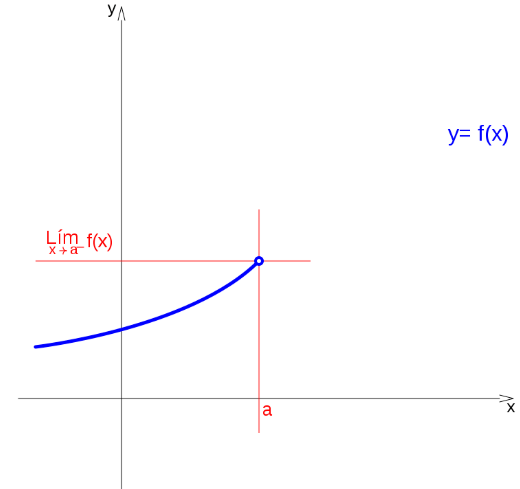 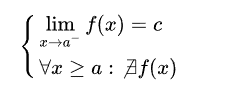 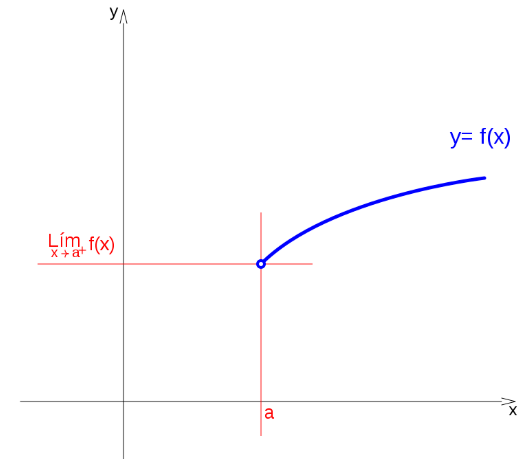 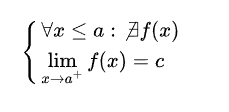 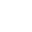 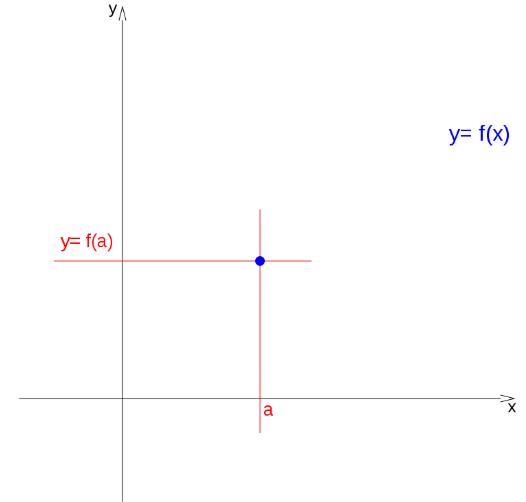 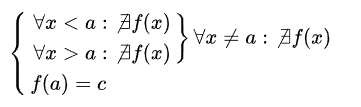 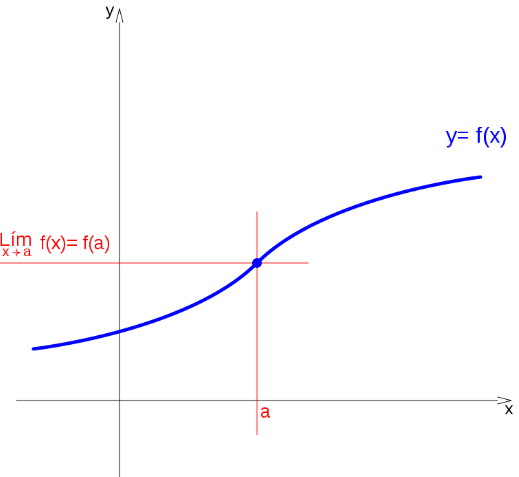 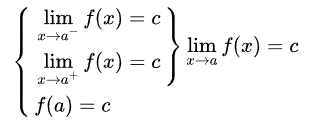 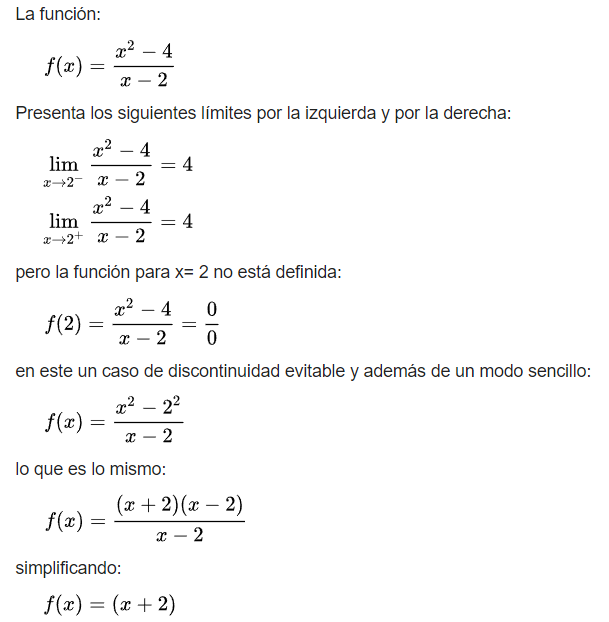 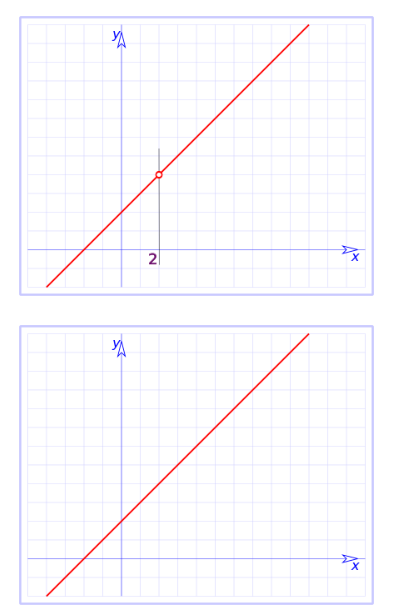 